5/9.1-c	Study the use of International Mobile Telecommunication system for fixed wireless broadband in the frequency bands allocated to the fixed services on primary basis, in accordance with Resolution 175 (WRC-19)Resolution 175 (WRC-19) – Use of International Mobile Telecommunication systems for fixed wireless broadband in the frequency bands allocated to the fixed service on primary basis.(WP 5A and WP 5C * / WP 1B, WP 4A, WP 4C, WP 5D, WP 6A, WP 7B, WP 7C, WP 7D)Summary of the results of ITU-R studies[This section is to contain a summary of the results of the studies performed within ITU-R]Radiocommunication Study Groups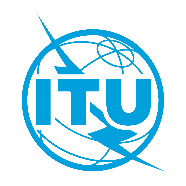 Source:	 Annex 8 to Document 5A/85Annex 8 to
Document 5A/221-ESource:	 Annex 8 to Document 5A/8520 November 2020Source:	 Annex 8 to Document 5A/85English onlyAnnex 8 to Working Party 5A Chairman’s ReportAnnex 8 to Working Party 5A Chairman’s ReportWORKING DOCUMENT TOWARDS Preliminary draft CPM text 
for WRC-23 Agenda Item 9.1 TOPIC CWORKING DOCUMENT TOWARDS Preliminary draft CPM text 
for WRC-23 Agenda Item 9.1 TOPIC CCHAPTER 5CHAPTER 5General issues
(Agenda items 2, 4 and 9.1 topics a), b), c) and d))
Agenda item 9.1(9.1-c)General issues
(Agenda items 2, 4 and 9.1 topics a), b), c) and d))
Agenda item 9.1(9.1-c)